Publicado en Madrid el 16/11/2017 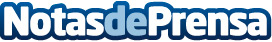 Koris Import presenta sus regalos de empresa para regalar en NavidadCon la Navidad a la vuelta de la esquina, las empresas buscan los mejores regalos con los que obsequiar a sus clientes. Koris Import presenta su línea de regalos de empresa para la campaña navideñaDatos de contacto:Koris Import91 609 28 95Nota de prensa publicada en: https://www.notasdeprensa.es/koris-import-presenta-sus-regalos-de-empresa Categorias: Marketing Emprendedores E-Commerce Consumo http://www.notasdeprensa.es